                                                                                                    проектУКРАЇНАПОЧАЇВСЬКА  МІСЬКА  РАДАВИКОНАВЧИЙ КОМІТЕТР І Ш Е Н Н Явід       січня  2017  року                                                          			 №  Про  виділення   в  окремі   об’єктиправа власності з присвоєнням окремихадресних номерів  частин  житловогобудинку, які належать гр. Гладуну О.І.та гр. Гладуну І.О.         З метою впорядкування нумерації об’єктів в м. Почаїв, створення умов володіння, користування та розпорядження цими об’єктами   їх власниками та користувачами, керуючись  Законом України «Про місцеве самоврядування в Україні »,  беручи до уваги Договір про виділ у натурі частки з нерухомого спільного майна  № 25    від  17.01.2017  року  та   розглянувши   заяву    гр. Гладуна Олександра Івановича  та   гр. Гладуна Ігоря Олександровича ,  виконавчий комітет    міської   ради                                                           В и  р  і  ш  и  в :Виділити в окремий об’єкт права власності ½ частки житлового будинку з господарсько-побутовими будівлями, що становить 89/100 ідеальних  часток , а саме:  підвал – 9,3 кв.м., вхід в підвал – 5,2 кв.м., прихожа – 19,4 кв.м., паливна – 6,4 кв.м., туалет – 1,2 кв.м., ванна – 4,0 кв.м., кухня – 13,1 кв.м., житлова кімната – 26,5 кв.м.. (розташовані в мансарді «а2»), загальною площею – 85, 1 кв.м,, житловою площею – 26,5 кв.м.,  прибудова – «а-в», господарська будівля – «В», гараж – «Г», літня кухня – «Лк», підвал під частиною будівлі – «Пг», огорожа – «Н», ворота – «Н1», вимощення – «Н2», ганок – «а3», балкон – «а4», колодязь питний – «К», які належать гр. Гладуну Олександру Івановича  та присвоїти  адресний номер «46» по вул. Фабрична        в   м. Почаїв.Виділити в окремий об’єкт права власності ½ частки житлового будинку з господарсько-побутовими будівлями, що становить 11/100 ідеальних часток  , а саме: коридор – 6,0 кв.м., кухня – 24,5 кв.м., житлові кімнати: 10,8 кв.м., 12,6 кв.м.. 17,5 кв.м., 24,8 кв.м., загальною площею – 96,2 кв.м., житловою – 65,7 кв.м., які  належать гр. Гладуну Ігорю Олександровичу  та присвоїти  адресний номер «46 а» по  вул. Фабрична    в   м. Почаїв.Кременецькому РК БТІ  внести  відповідні  зміни  в  адресне господарство по вул. Фабрична в м. Почаїв.Лівар Н.М.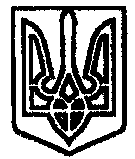 